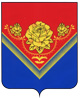 российская федерацияАдминистрацияГОРОДСКОГО ОКРУГА  ПАВЛОВСКИЙ ПОСАД МОСКОВСКОЙ ОБЛАСТИпл. Революции, д.4, г. Павловский Посад, Московская область, 142500Тел. 8 (496 43) 2-05-87,  Факс8 (496 43) 2-24-09.E-mail: pavpos@mosreg.ruПРЕДПИСАНИЕ № 25/2019О ДЕМОНТАЖЕ НЕЗАКОННО УСТАНОВЛЕННОГО И ЭКСПЛУАТИРУЕМОГО ОБЪЕКТА НАРУЖНОЙ РЕКЛАМЫ И СРЕДСТВА РАЗМЕЩЕНИЯ ИНФОРМАЦИИ РАЗМЕЩЕННОГО НА ЗДАНИЯХ, СООРУЖЕНИЯХ И ОБЪЕКТАХ БЛАГОУСТРОЙСТВА«02» апреля 2019 годаАдминистрацией городского округа Павловский Посад Московской области на территории городского округа Павловский Посад Московской области выявлено нарушение порядка установки объекта наружной рекламы и информации (ОНРИ), предусмотренного Федеральным законом от 06.10.2003 № 131-ФЗ «Об общих принципах организации местного самоуправления в Российской Федерации», Федеральным законом от 13.03.2006 № 38-ФЗ «О рекламе», Законом Московской области от 30.12.2014 № 191/2014-ОЗ «О благоустройстве в Московской области» и «Архитектурно-художественным регламентом информационного и рекламного оформления зданий, строений, сооружений и объектов благоустройства Московской области», утвержденным распоряжением Главного управления архитектуры и градостроительства Московской области от 14.07.2015 № 31РВ-72, а именно по адресу: Московская область, г. Павловский Посад, ул. Привокзальная, д.19, т/ц «ВОСТОК», на витринах (окнах), входных дверях размещено 6 (шесть) рекламно-информационных конструкций:- слева от входной двери конструкция с вертикальной надписью: «Запчасти для инструмента, сапожная мастерская, займы»,- справа от входной двери конструкция с вертикальной надписью: «Веломастерская, парфюмерия, гжель»,- 4 конструкции на входной двери на бумажном носителе формата А4 с текстом: «Акция!!! обувь мужская зимняя всего по 990 руб.», «Акция!!! обувь женская зимняя всего по 1200 руб.», «Акция!!! кроссовки весна-осень всего по 650 руб.» и «Распродажа от 10 руб.»Владелец ОНРИ: НеизвестноЗаконный владелец недвижимого имущества, к которому присоединён ОНРИ: ООО «Экспресс», ИНН:5035000811, КПП: 503501001, ОГРН:1025004646402.В соответствии с Законом Московской области от 30.12.2014 № 191/2014-ОЗ «О благоустройстве в Московской области» и  п.3.10 Раздела 3 «Архитектурно-художественного регламента информационного и рекламного оформления зданий, строений, сооружений и объектов благоустройства Московской области», утвержденного распоряжением Главного управления архитектуры и градостроительства Московской области от 14.07.2015 № 31РВ-72, предписываем владельцу ОНРИ, произвести демонтаж самовольно установленных рекламно-информационных конструкций с приведением витрин (окон) и дверей в первоначальное состояние. Срок для демонтажа рекламно-информационной конструкции – один месяц со дня выдачи настоящего Предписания.Приложение: Акт от 29.03.2019 № 16/2019 на 1л. в 1 экз.Заместитель Главы Администрации                                                                           И.Н. НужныйАлексеева Е.Ю.тел. 8(49643)2-10-4403.04.201903.04.2019№1086исхНа №На №от